Туберкулез и ВИЧ/СПИДНа сегодняшний день туберкулёз и ВИЧ являются одними из наиболее распространённых заболеваний среди населения, которые требуют обязательной терапии. Это поможет улучшить качество жизни, а в первом случае - полностью излечиться. Поэтому каждый должен знать основные признаки этих болезней, чтобы своевременно провести диагностику и приступить к их устранению.
По оценкам ВОЗ, одна треть населения Земли заражена туберкулезными микобактериями (Mycobacterium tuberculosis), но, в среднем, лишь у одного из десяти инфицированных развивается активная форма туберкулеза. Во всем мире 14.8% больных туберкулезом также заражены ВИЧ, а в некоторых регионах доля пациентов, у которых диагностированы туберкулез и ВИЧ инфекция, составляет 50-80%. Для людей со здоровой иммунной системой туберкулезная палочка зачастую не представляет особой опасности, но туберкулез у ВИЧ инфицированных – это совсем другое дело.ВИЧ и туберкулёз вместе протекают в достаточно агрессивной форме, так как на фоне иммунодефицита происходит стремительное развитие осложнений со стороны практически всех внутренних органов. В данном случае имеется ряд особенностей, которые рассмотрим дальше.Если у пациента выявляется злокачественное течение туберкулёза, ВИЧ (СПИД) обязательно подозревается врачом и для его подтверждения проводятся соответствующие анализы. Одновременно и больные СПИДом рассматриваются, как возможные носители микобактерий.
Туберкулёз у ВИЧ-инфицированных может протекать согласно следующим вариантам:Туберкулёз и ВИЧ-инфекция проникли в организм одномоментно.Патология лёгких возникла на фоне уже имеющегося иммунодефицита.Вирус иммунодефицита проник в организм, заражённый микобактериями раньше.Пациенты, попадающие в первую категорию, подвергаются наибольшему риску, так как у них болезни протекают стремительно и за короткий промежуток времени могут привести к непоправимым состояниям.Чтобы не допустить развития тяжёлых состояний, следует рассмотреть, можно ли вылечить туберкулёз при ВИЧ-инфекции, а также основные признаки этих патологий.
Причины развития туберкулёза на фоне ВИЧДостаточно просто находиться в близком контакте с источником туберкулёза лёгких. При ВИЧ он несомненно начнёт сразу же размножаться и провоцировать возникновение соответствующей симптоматики, ведь из-за сниженного иммунитета организм не в состоянии справиться с возбудителем.
В чем опасность туберкулеза для людей с ВИЧПри нормальном иммунитете возбудители туберкулеза не активны, но при этом остаются жизнеспособными на протяжении длительного времени. Микробактерии можно обнаружить почти у трети населения, но защитные силы организма препятствуют их развитию.Туберкулез сегодня лечится, но лечение длительное, с соблюдением строго режима, установленного врачом.У ВИЧ больных развивается внелегочный туберкулез. Бактерии могут поразить любые органы, в частности кости, кожный покров, ногти, волосы, мозговая оболочка, селезенка, печень, лимфоузлы. Бактерии быстро распространяются по всему организму, приводя к более тяжелой форме туберкулеза – милиарному.Больные туберкулезом и ВИЧ должны быть изолированы друг от друга, находиться в защитных масках.
Какова симптоматика туберкулезаПочти в 95% случаев поражению туберкулезом подлежат легкие. Симптомы при туберкулезе очевидны:частый кашель с отделением мокроты;боль, дискомфорт в груди;харканье кровью, в тяжелых запущенных случаях;быстрая потеря в весе;потливость по ночам;частая утомляемость, снижение работоспособности;повышение температуры не выше 37 гр.
Как диагностируется туберкулезСначала заболевание никак не проявляет себя. Заподозрить активность туберкулеза на ранней стадии сложно, нужно сдать множество анализов. Больной сдает:посев мокроты;рентген грудной клетки;биопсию на предмет поражения тканей легких.Отсутствие микробактерий не означает отсутствие болезни, туберкулез может находиться в инкубационной стадии своего развития, и благодаря защитным силам организма, никак не проявлять себя на протяжении многих лет. У детей при подозрении берется проба Манту, реакция проявляется в виде красноты и уплотнения на коже вокруг поставленной инъекции. При положительной реакции и больших ее размерах можно утверждать о наличии у больного туберкулиновой палочки.
Как проводится профилактика туберкулезаС самого рождения детям ставят прививки БЦЖ, вакцинации против всех форм заболевания. При ВИЧ положительном диагнозе БЦЖ не ставится, слабая иммунная система может привести к развитию других заболеваний в организме. Ничего нет важнее, чем укрепление иммунитета с самого раннего возраста, а также правильное питание, здоровый отдых и сон, избегания постоянного пребывания во влажной затхлой среде. Важно избегать контактов с больными туберкулезом.Туберкулёз и СПИД, профилактика которых не так уж и сложна, зачастую протекают вместе, тем самым усложняя состояние пациентов. Чтобы подобного не случилось, рекомендуется не пренебрегать советами врачей и употреблять все прописанные медикаменты, ведь на фоне ослабленного иммунитета любая инфекция может стать фатальной. Необходимо ежегодное флюорографическое обследование и тестирования крови на наличие антител к ВИЧ.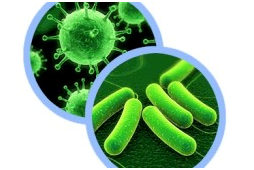 Вирус иммунодефицита проникает в организм через заражённые биологические жидкости, это может быть кровь, сперма, также частицы возбудителя инфекции содержатся в грудном молоке больного.
Хотя туберкулёз и СПИД имеют совершенно разные пути инфицирования, заразиться ими можно и одномоментно. А всё потому, что первый передаётся воздушно-капельным путём, и чтобы микобактерия проникла в организм, необязательно вступать в половые сношения или пользоваться одной иглой, как это часто бывает у наркоманов.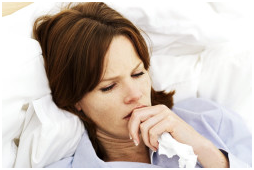 Инфицированный ВИЧ человек страдает иммунодефицитом, поэтому туберкулезная палочка беспрепятственно проникает внутрь, ей ничто не препятствует. Инфицированный человек может быстро заразиться любой формой ТБ, находясь с больным туберкулезом в одном помещении.
Заразиться туберкулезом могут ВИЧ-инфицированные независимо от уровня CD4, они становятся носителями и распространителями ТБ.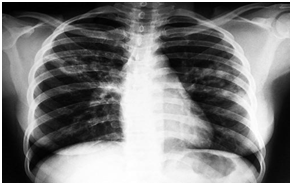 Путем рентген снимка можно разглядеть белые пятна, тельца или тени в виде кольца. При ВИЧ-положительном диагнозе поставить точный диагноз врачам бывает довольно сложно. Хорошо диагностируется туберкулез путем исследования мокроты. Результат ставится после трехкратного взятия анализа.